Муниципальное автономное дошкольное образовательное учреждение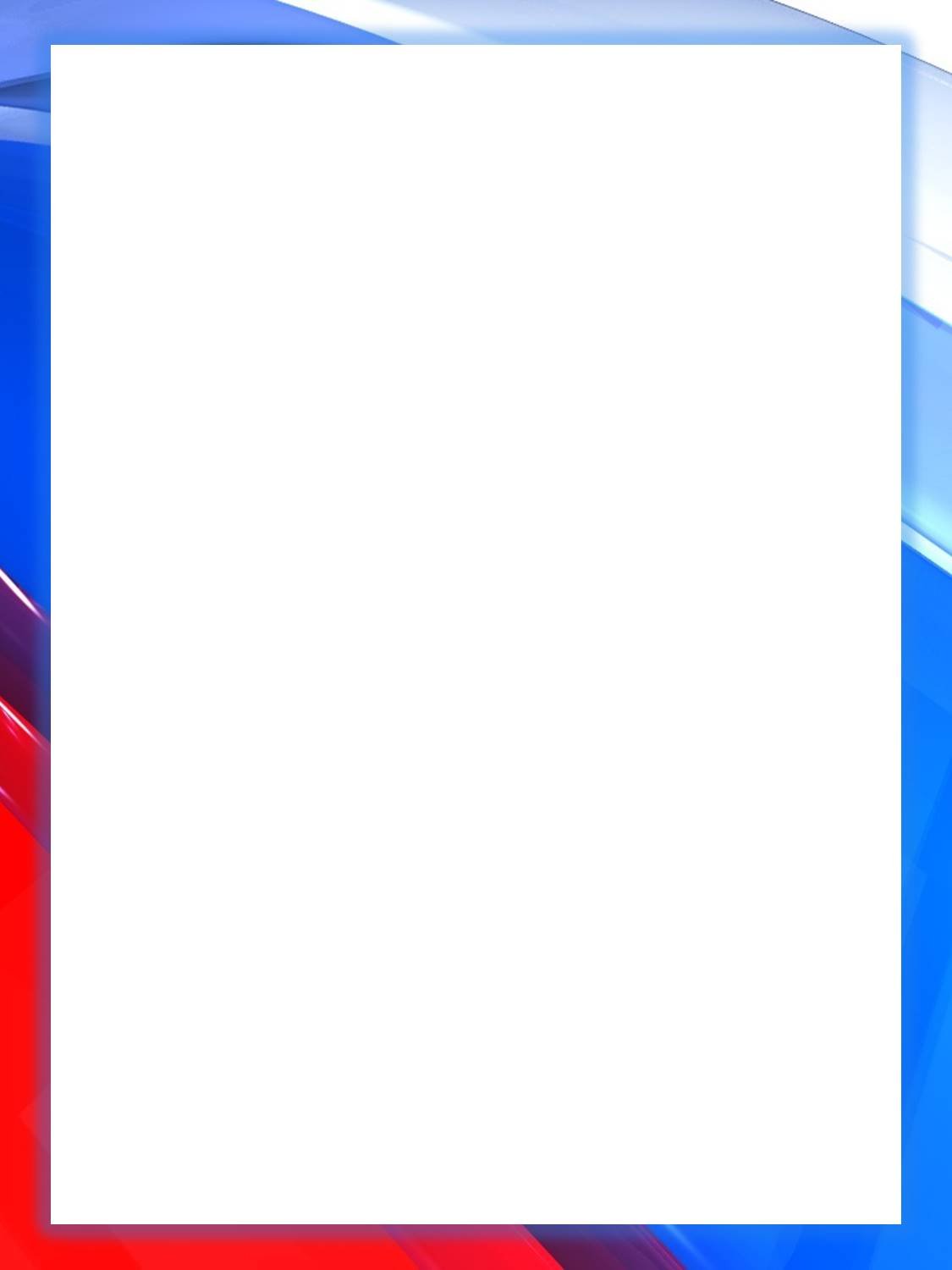 Детский сад №160 г. Тюмени	Консультация для родителейна тему:«Патриотическое воспитаниедошкольниковв семье».	Подготовила воспитатель                                                                                Мусина О.В.	2023г. Воспитание чувства патриотизма у дошкольников играют огромную роль в становлении личности ребенка, это процесс сложный и длительный. Безусловно, основа воспитания человека закладывается в семье. Патриотическое воспитание, интерес к духовному началу нашей жизни тоже должны начинаться в семье. Но условий для этого сегодня, к сожалению, мало. И дело тут не в отсутствии у родителей времени для педагогических бесед со своими детьми, а в желании оградить их от трудных задач, работы, духовных усилий. Каждая семья – это свой замкнутый мир и своя жизнь, свои радости и печали, заботы и традиции, свой быт.Гражданско-патриотическое воспитание сегодня – одно из важнейших звеньев системы воспитательной работы. Ответ на вопрос «Что такое патриотизм?» в разные времена пытались дать многие известные люди нашей страны. Так, С.И. Ожегов определял патриотизм как «...преданность и любовь к своему Отечеству и своему народу».Г. Бакланов писал, что это «...не доблесть, не профессия, а естественное человеческое чувство». В последнее время появился термин «новый патриотизм», который включает в себя чувство ответственности перед обществом, чувство глубокой духовной привязанности к семье, дому, Родине, родной природе, толерантное отношение к другим людям.У мальчиков с детства необходимо формировать представления о необходимости всегда становиться на сторону слабых, не давать их в обиду, оказывать помощь. Мальчик должен понимать, что он мужчина, что настоящие мужчины берут на себя самую трудную и тяжелую работу, и для этого они должны с детства готовиться к этому, закаляться, заниматься спортом.Родители должны формировать у своих детей положительный опыт “решения конфликтов” (уметь договориться, уступить, прийти к соглашению без “кулаков” и т.д.У девочек нужно формировать представления о том, что значит сохранять мирные, доброжелательные отношения между близкими, утешать и заботиться о них.Уже в дошкольном возрасте ребенок должен знать так же, в какой стране он живет, чем она отличается от других стран. Нужно как можно больше рассказывать детям о городе, в котором они живут; воспитывать чувство гордости за свой город. Приучать детей бережно относиться к тому, что создано бабушками, дедушками, мамами и папами. Поддерживать чистоту и порядок в общественных местах, участвовать в создании красоты и порядка в своем дворе, подъезде, на улице, в парках, в детском саду.Существуют разнообразные формы воспитания у детей патриотических чувств. Это беседы о Родине, о родном городе, о природе родного края, о хороших людях, чтение детских книг на патриотические темы и детский фольклор региона в котором он живет, соответствующий подбор песен и стихов для разучивания и, конечно, личный пример родителей.Через изучение истории и традиций предков, воспитывается гордость и уважение к родной земле. Важная роль здесь принадлежит сказкам, которые передаются от поколения к поколению и учат добру, дружбе, взаимопомощи и трудолюбию. Самобытный народный фольклор – прекрасный материал, формирующий любовь к Родине и патриотическое развитие детей. Ребенок должен иметь понятие о государственных и народных праздниках, активно принимать в них участие. Также стоит познакомить их с культурой, обычаями и традициями других народов, сформировать к ним дружелюбное отношение.Одно из проявлений патриотизма – любовь к природе. Она определяется бережным отношением к ней, выражается в элементарной заботе о животных, в доступном труде по выращиванию растений. Большое значение имеют прогулки в лес, на реку, в поле. Они дают возможность познакомить детей с некоторыми правилами бережного отношения к природе. При ознакомлении с природой родной страны акцент делается на ее красоту и разнообразие, на ее особенности. Яркие впечатления о родной природе, об истории родного края, полученные в детстве, нередко остаются в памяти человека на всю жизнь и формируют у ребенка такие черты характера, которые помогут ему стать патриотом и гражданином своей страны.Не менее важным условием нравственно-патриотического воспитания детей является тесная взаимосвязь с родителями. Прикосновение к истории своей семьи вызывает у ребенка сильные эмоции, заставляет сопереживать, внимательно относиться к памяти прошлого, к своим историческим корням.Быть патриотом своей страны - значит принимать близко к сердцу ее интересы, заботы, горести и радости, чувствовать себя ответственным за все то, что в ней происходит. Отношение к родине, ее культуре, истории, языку передается от родителей к детям.Что должен знать и уметь ребенок среднего дошкольного возраста С удовольствием рассказывать о семье, семейном быте, традициях; активно участвовать в мероприятиях, готовящихся в группе, в ДОУ, в частности, направленных на что, чтобы порадовать взрослых, детей.Уметь рассказывать о желании приобрести в будущем определенную профессию ( стать военным, пожарным, милиционером и т. д.)Участвовать в наблюдениях за растениями, животными, птицами, рыбами и посильном труде по уходу за ними; делиться своими познаниями о живом и не живом: не рвать, не ломать растения, бережно относиться к живым существам, не вредить им.Рекомендации для родителей.Воспитание маленького патриота начинается с самого близкого для него - родного дома, улицы, где он живет, детского сада.Обращайте внимание ребенка на красоту родного городаВо время прогулки расскажите, что находится на вашей улице, поговорите о значении каждого объекта.Дайте представление о работе общественных учреждений: почты, магазина, библиотеки и т. д. Понаблюдайте за работой сотрудников этих учреждений, отметьте ценность их труда.Вместе с ребенком принимайте участие в труде по благоустройству и озеленению своего двора.Расширяйте собственный кругозорУчите ребенка правильно оценивать свои поступки и поступки других людей.Читайте ему книги о родине, ее героях, о традициях, культуре своего народаПоощряйте ребенка за стремление поддерживать порядок, примерное поведение в общественных местах.Если вы хотите вырастить ребёнка достойным человеком и гражданином, не говорите дурно о стране, в которой живёте.Рассказывайте своему ребёнку об испытаниях, выпавших на долю ваших предков, из которых они вышли с честьюЗнакомьте своего ребёнка с памятными и историческими местами своей Родины.Даже если вам не хочется в выходной день отправляться с ребёнком в музей или на выставку, помните, что чем раньше и регулярней вы будете это делать, пока ваш ребёнок ещё маленький, тем больше вероятность того, что он будет посещать культурные заведения в подростковом возрасте и юности.Помните, что чем больше вы выражаете недовольство каждым прожитым днём, тем больше пессимизма, недовольства жизнью будет выражать ваш ребёнок.Когда вы общаетесь со своим ребёнком, обсуждайте не только проблемы, но и отмечайте положительные моменты.Поддерживайте у ребёнка стремление показать себя с позитивной стороны, никогда не говорите ему такие слова и выражения: «Не высовывайся!», «Сиди тихо!», «Это не твое дело!»Смотрите с ним передачи, кинофильмы, рассказывающие о людях, прославивших нашу страну, в которой вы живёте, позитивно оценивайте их вклад в жизнь общества.Не взращивайте в своем ребенке равнодушие, оно обернется против вас самихКак можно раньше откройте в своем ребенке умение проявлять позитивные эмоции, они станут вашей надеждой и опорой в старости!"Как создать герб и флаг своей семьи"Немного истории...Существует целая наука – гербоведение. Она изучает гербы, их историю, происхождение, значение различных изображений, цвета.Если бы учёные не исследовали историю гербов, мы не узнали бы, как появился герб нашей Родины – России, что означает фигура двуглавого орла, всадника. Гербоведение – это ещё и наука о составлении гербов. Учёные и художники работают над эскизами гербов, знамён, различных эмблем для армии, для лётчиков, пограничников.Форма герба может быть разной: круглой, квадратной, прямоугольной, овальной, в форме старинного воинского щита. На гербе воина изображали священный знак: крест, фигуру животного, какой-либо предмет. Это символическое изображение, священный знак должен был помогать воину в бою, оберегать от стрел и сабельных ударов.Поле герба можно разделить на две или несколько частей. Необходимо выбрать цвета для герба. Цвет очень важен для человека. Окружающий нас мир многокрасочен. Небо – голубое, трава – зеленная, солнце – золотое, луна – серебряная. В старину каждый цвет связывали с явлениями природы: чёрный – земля; синий – вода; красный – огонь; голубой – небо; зелёный – растительность.Значения цвета.Красный цвет называется червлёным и служит символом храбрости и мужества, а также символизирует кровь, пролитую за веру, государя, отечество.синий именуется лазурным и символизирует красоту;голубой символизирует красоту, величие, верность, доверие, безупречность, а также развитие, движение вперёд, надежду, мечту;зелёный символ надежды, молодости, радости и изобилия, плодородия, свободы, покоя и мира;чёрный говорит о печали, благоразумии и смирении. Кроме того, это символ образованности, скромности, осторожности;жёлтый и белый сравнивают с драгоценными металлами – золотом и серебром. Золотой чаще всего является символом богатства, а серебряный – чистоты;фиолетовую краску получали из очень дорогих и редких ракушек. Из-за высокой стоимости её могли использовать лишь при царских или королевских дворах. Впоследствии фиолетовый цвет символизировал царское или королевское происхождение.Значения животных и предметов.бык - символ труда и терпения, плодородия и скотоводства;волк - символ жадности, злости и прожорливости. Помещается в гербах как знак победы над жадным, злым противником;олень - символ воина, перед которым бежит неприятель; медведь - символ предусмотрительности и силы;лев - символ власти, силы, храбрости и великодушия;кошка - символ независимости;кабан - символ неустрашимости и могущества;овца - символ кротости, доброты и сельской жизни;пчела - символ трудолюбия и неутомимости;сова - символ мудрости, смекалки и расторопности;змея - символ мудрости, добра и предосторожности;голубь - символ смирения и чистоты, святого духа;орёл - зоркость;книга - любовь к чтению;мяч - спортивные игры;карандаши - умение рисовать;кукла - любовь к играм.Как создать герб своей семьи.Попытайтесь вместе с ребёнком нарисовать герб семьи – схематический рисунок с геометрическими фигурами, изображениями птиц и зверей, - глядя на который, любой человек быстро сможет понять, кто вы и чем занимаетесь. Подумайте с ребёнком, чем ваша семья отличается от других и чем она может гордиться. Семейный герб рассказывает о его владельцах. На нём обычно изображается то, чем гордится семья, её достижения и успехи, семейные традиции.Иногда на гербе помещают красиво написанную начальную букву фамилии его владельцев. Рядом с ней рисуются предметы, которые рассказывают о семье. Попробуйте отразить в гербе вашу фамилию, если ей соответствует какой-то предмет или существо (журавль – для Журавлёвых, молот – для Кузнецовых), род деятельности членов семьи (книгу – для учителей, компьютер – для программистов) и дальше всё, что подскажет вам и ребёнку фантазия, изобретательность и знания. Подумайте, почему ваша семья носит именно эту фамилию? От чего или кого она произошла? От названия местности, где проживали предки (Уфимцев, Новгородцев) или от профессии, которой они занимались (Гончаровы, Ковалёвы)? Или они были "лицом смуглы", как Черномырдин? Кстати, представлять, какими были ваши предки – тоже очень интересно.На основе герба можно создать и семейный флаг. Такой семейный флаг можно поднимать в дни семейных торжеств, на праздники.Семейный флаг – это символ семейного счастья и благополучия. Такой флаг можно сделать своими руками или нарисовать. Для начала нужно решить, какого цвета он будет – одноцветный или многоцветный. Цвет флага должен быть ярким и праздничным. Что же нарисовать на радостном фоне? Нужно вспомнить, что больше всего любит ваша семья и изобразить на флаге предмет, который бы говорил об этом. Например, если все в семье любят читать, то можно нарисовать книгу, а если любят музыку, то ноты с нотной тетрадью, а зелёный фон флага может означать, что ваша семья любит природу.«Окружающие предметы, впервые пробуждающие душу ребенка, воспитывающие в нем чувство красоты, должны быть национальными. Это поможет детям с самого раннего возраста понять, что они — часть великого русского народа».О.Л. Князева.